Gladstone Elementary SchoolGRADE 1   (Mrs. McLeod’s Class)  SUPPLY LIST 2021-22The main items for the Grade 1 class will be purchased by the school.Please send $35.00 by September 9, 2021.Please make checks payable to Gladstone Elementary SchoolPlease send the remaining items to school:1 	YELLOW Duo-tang folder for Music (Must be duotang style so papers can be attached.)1 	bag from Dollarama-called a courier bag for home reading1 	2-pocket plastic report cover with 3 fasteners (red)-staples brand 5 	page protectors put into red 2-pocket report cover with fasteners 1 	Headphones -no earbuds (These are very important as they are needed for all computer work)1        Back pack1 	Water Bottle with spill proof top	1	old large T-shirt for paint shirt	(NO BUTTON UP SHIRTS PLEASE!)			1 	pair of indoor shoes with non marking soles              ***If you send shoes with laces, please make sure your child knows how to tie the laces. The School will supply Agenda Books for 2021-2022 school year.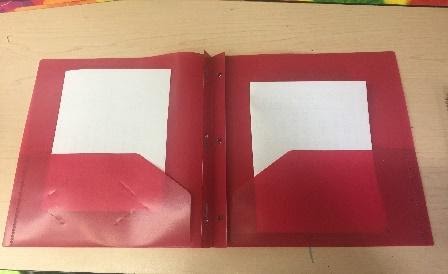 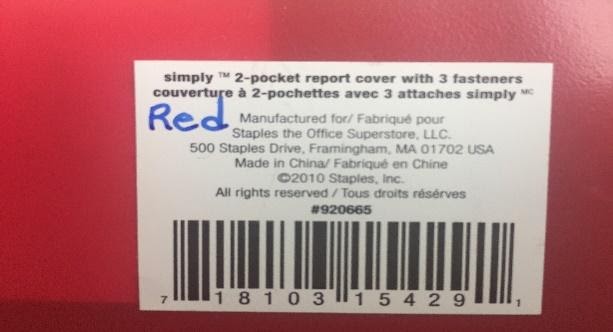     (Codes for 2-pocket plastic report cover with 3 fasteners (red)-Staples brand)  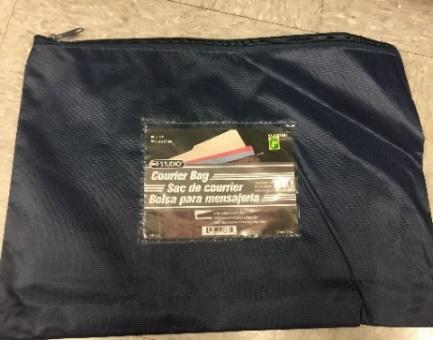 